Печатное средство массовой информации  органов местного самоуправления муниципального  образованияАстрадамовское  сельское поселение Сурского района Ульяновской области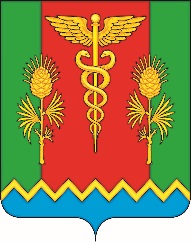 СОВЕТ ДЕПУТАТОВ МУНИЦИПАЛЬНОГО ОБРАЗОВАНИЯ АСТРАДАМОВСКОЕ СЕЛЬСКОЕ ПОСЕЛЕНИЕ,СУРСКОГО РАЙОНА УЛЬЯНОВСКОЙ ОБЛАСТИРЕШЕНИЕ14.11.2016 г                                                                                     № 60/37                                                                                                                  Экз. №____                                                                  с. Астрадамовка                                    О налоге на имущество физических лиц на 2017 год   В соответствии с главой 32, части второй Налогового кодекса Российской Федерации  Совет депутатов муниципального образования Астрадамовское  сельское поселение р е ш и л:	1. Установить на территории муниципального образования Астрадамовское  сельское поселение Сурского района Ульяновской области на 2017 год ставки налога на имущество физических лиц в зависимости от его суммарной инвентаризационной стоимости объектов налогообложения, принадлежащих на праве собственности налогоплательщику (с учетом доли налогоплательщика в праве общей собственности на каждый из таких объектов), умноженной на коэффициент-дефлятор, определяемый в соответствии с частью первой Налогового кодекса РФ в следующих пределах:2. Настоящее решение вступает в силу с 01.01.2017 г., но не ранее чем по истечении одного месяца со дня его официального опубликования.Глава муниципального образованияАстрадамовское   сельское поселение Сурского района Ульяновской области                              С.П. Козлова     СОВЕТ ДЕПУТАТОВМУНИЦИПАЛЬНОГО ОБРАЗОВАНИЯАСТРАДАМОВСКОЕ СЕЛЬСКОЕ ПОСЕЛЕНИЕСУРСКОГО РАЙОНА УЛЬЯНОВСКОЙ ОБЛАСТИРЕШЕНИЕ 14.11.2016г                                                                                            № 60/38                                                                                                                   Экз.____                                                                                                                           с. АстрадамовкаО земельном налоге на 2017 годВ соответствии с главой 31 Налогового Кодекса Российской Федерации и федеральным законом от 27.07.2010 №229-ФЗ «О внесении изменений в часть первую и часть вторую налогового кодекса Российской Федерации признании утратившими силу отдельных законодательных актов (положений законодательных актов) Российской Федерации в связи с урегулированием задолженности по уплате налогов, сборов, пеней и штрафов и некоторых иных вопросов налогового администрирования» Совет депутатов муниципального образования Астрадамовское  сельское поселение Сурского района Ульяновской области р е ш и л: 1. Утвердить ставки земельного налога в следующих размерах:1.1. 0,04% от кадастровой стоимости в отношении земельных участков:1.1.1. приобретённых (предоставленных) для личного подсобного хозяйства, садоводства, огородничества или животноводства, а также дачного хозяйства;1.1.2. занятых жилищным фондом и объектами инженерной инфраструктуры жилищно-коммунального комплекса (за исключением доли в праве на земельный участок, приходящейся на объект, не относящийся к жилищному фонду и к объектам инженерной инфраструктуры жилищно-коммунального комплекса) или приобретённых (предоставленных) для жилищного строительства;1.2. 0,22 % от кадастровой стоимости в отношении земельных участков, отнесённых к землям сельскохозяйственного использования в черте населённых пунктов и используемых для сельскохозяйственного производства. 1.3. 0,22 % от кадастровой стоимости в отношении земельных участков, отнесенных к землям в составе зон сельскохозяйственного использования и приобретенных (предоставленных) для сельскохозяйственной деятельности (пашни, сенокосы, пастбища);1.4. 0,66 % от кадастровой стоимости в отношении земельных участков приобретённых(предоставленных) для размещения объектов торговли;1.5. 1,5 % от кадастровой стоимости в отношении прочих земельных участков; 1.6. 0,3% от кадастровой стоимости в отношении земельных участков, ограниченных в обороте в соответствии с законодательством Российской Федерации, предоставленных для обеспечения обороны, безопасности и таможенных нужд;1.7. 0,3% от кадастровой стоимости в отношении земельных участков, занятых производственными и административными зданиями, строениями и сооружениями промышленности. 2. Срок уплаты налога для налогоплательщиков – физических лиц не позднее 1 декабря года, следующего за истекшим налоговым периодом.3. Срок уплаты налога для налогоплательщиков -  организаций –1 февраля года, следующего за истекшим налоговым периодом. 4. Налогоплательщики - организации уплачивают авансовые платежи по налогу не позднее 30 апреля, 30 июля и 30 октября текущего налогового периода по ¼ налоговой ставки, соответствующей налоговой ставки процентной доли кадастровой стоимости земельного участка по состоянию на 1 января года, являющегося налоговым периодом.5. Освободить от уплаты земельного налога органы местного самоуправления, а также учреждения, созданные органами местного самоуправления и отвечающие требованиям статьи 161 Бюджетного кодекса Российской Федерации.6. Настоящее решение вступает в силу 1 января 2017 года, но не ранее, чем по истечении одного месяца со дня его официального опубликования.Глава муниципального образованияАстрадамовское   сельское поселение Сурского района Ульяновской области                                 С.П.Козлова                                            Объявление 
24 ноября 2016 года в 10:00 ч. в здании администрации с. Паркино,  по адресу:433265 Ульяновская область, Сурский район, с. Паркино, ул. Центральная, д.3 состоится собрание граждан по вопросу принятия участия в проекте "Народных инициатив" и софинансирования населения.                                                                                        АдминистрацияИнформационный бюллетень отпечатан в Администрации МО Астрадамовское сельское поселение 15.11.2016 года, тираж 10 экз.ИНФОРМАЦИОННЫЙ БЮЛЛЕТЕНЬМО АСТРАДАМОВСКОГО СЕЛЬСКОГО ПОСЕЛЕНИЯс. АстрадамовкаИНФОРМАЦИОННЫЙ БЮЛЛЕТЕНЬМО АСТРАДАМОВСКОГО СЕЛЬСКОГО ПОСЕЛЕНИЯвыпуск  №21от 15.11.2016издается бесплатноСуммарная инвентаризационная стоимость объектов налогообложения, умноженная на коэффициент-дефлятор (с учетом доли налогоплательщика в праве общей собственности на каждый из таких объектов)Ставка налогаДо 300 000 рублей включительно0,1 %  Свыше 300 000 до 500 000 рублей включительно0,13 %Свыше 500 000 рублей0,32  %